Additional file 14. Icons of Thamnocephalus trunk region with Engrailed staining illustrating the exact position of measures taken to quantify changes in growth zone dimensions (in blue) corresponding to the measures mapped onto an actual photo.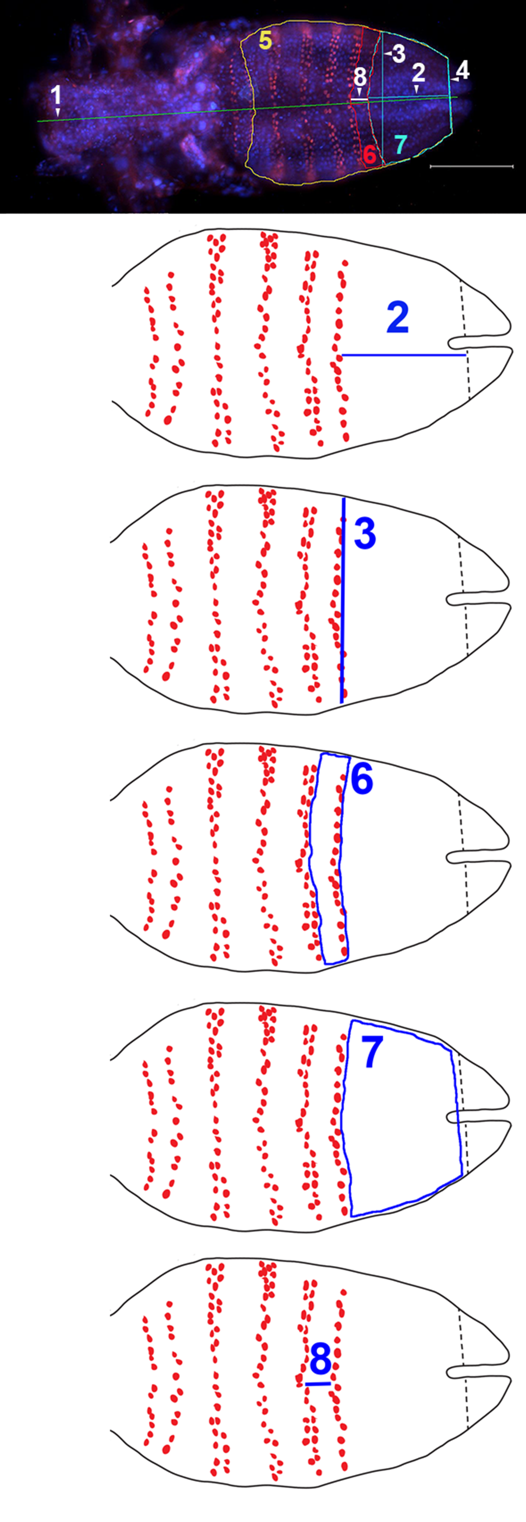 